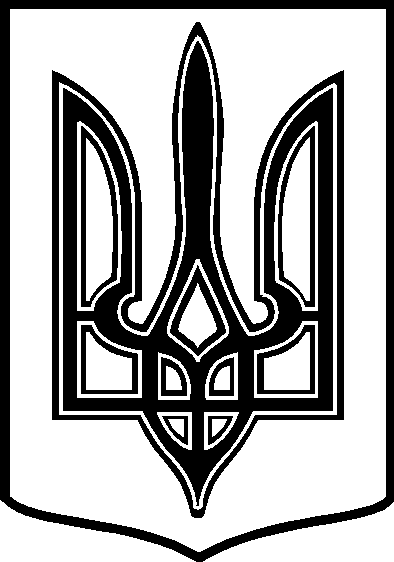 УКРАЇНАТАРТАЦЬКА СІЛЬСЬКА РАДАЧЕЧЕЛЬНИЦЬКОГО РАЙОНУ ВІННИЦЬКОЇ ОБЛАСТІ РІШЕННЯ № 8705.07.2016 року                                                                                        7 сесія 7 скликанняс. ТартакПро надання земельних ділянок в користування ( на умовах оренди )гр. Рахновецькій Марії  Терентіївні .    Розглянувши технічну документацію  із землеустрою щодо встановлення ( відновлення) меж земельної ділянки в натурі ( на місцевості) в користування ( на умовах оренди)  , керуючись   ст.26 Закону України «Про місцеве самоврядування в Україні»,   сільська  рада   ВИРІШИЛА:Згідно ст.ст.  12, 93, 124, 125, 126 Земельного кодексу України, ст..ст. 3, 4, 14, 19, 21 Закону України  «Про оренду землі» », ст. 16 Закону України «Про державний земельний кадастр», пп.1 п.5 ст.288  Податкового кодексу України:Затвердити технічну документацію із землеустрою щодо встановлення меж земельної ділянки в натурі ( на місцевості ) для оформлення права користування  (на умовах оренди ) гр. Рахновецькій М. Т..Надати в користування ( на умовах оренди ) земельні ділянки із земель запасу житлової та громадської забудови Тартацької сільської ради громадянці Рахновецькій Марії  Терентіївні   площею  0,3629 га,  в т. ч. 0,2500 га       ( кадастровий   номер земельної ділянки 0525086400:01:002:0228 )  для    будівництва і   обслуговування жилого будинку,  господарських будівель і споруд ,    0,1129 га для ведення особистого селянського господарства   ( кадастровий   номер    земельної ділянки 0525086400:01:002:0229 ) за  адресою:  с. Тартак,    вул. Підгаєцького, 40.Встановити ставку орендної плати -  3 % ( три відсотки ) від нормативної грошової оцінки земельних ділянок.Встановити термін дії договору строком на 1 ( один ) рік.Вносити орендну плату за користування землею до 10 числа кожного місяця.Громадянці Рахновецькій М. Т.  в місячний термін укласти та зареєструвати договір оренди землі.Дотримуватися обов’язків землекористувача відповідно до вимог ст. 96 Земельного кодексу України.         8.  Контроль   за виконанням даного рішення покласти на постійну комісію з  питань         охорони  довкілля,  раціонального використання земель та  земельних відносин           / Голова комісії –   Поліщук  П.В. /Сільський голова:                                                               В. В. Демченко 